Entrée : Je veux chanter ton amour, Seigneur (Emm. 11-26)R/ Je veux chanter ton amour, Seigneur, chaque instant de ma vie, 
Danser pour toi en chantant ma joie et glorifier ton nom !1-Ton amour pour nous est plus fort que tout
et tu veux nous donner la vie, nous embraser par ton Esprit. 
Gloire à toi ! R/2-Oui, tu es mon Dieu, tu es mon Seigneur,
toi seul es mon libérateur, le rocher sur qui je m’appuie.
Gloire à toi ! R/3-Car tu es fidèle, tu es toujours là,
tout près de tous ceux qui te cherchent, tu réponds à ceux qui t’appellent. 
Gloire à toi ! R/4-Voici que tu viens au milieu de nous demeurer au cœur de nos vies 
pour nous mener droit vers le Père.
Gloire à toi ! R/Ou Fais paraître ton jour1 – Par la croix du Fils de Dieu, signe levé qui rassemble les nations,
par le corps de Jésus Christ dans nos prisons, innocent et torturé,
sur les terres désolées, terres d'exil, sans printemps, sans amandierFais paraître ton jour et le temps de ta grâce
Fais paraître ton jour, que l’homme soit sauvé.8 – Aurore de l'univers, voici le temps où nous sommes transformés,
Quand le ciel est en nos cœurs, joie pour chaque homme et justice aux opprimés,
Lumière de l'Univers, voici le temps où nous sommes libérés.Fais paraître…Première Lecture : Livre du prophète Daniel (Dn 12, 1-3)« En ce temps-ci, ton peuple sera délivré » Psaume 15Seigneur, mon partage et ma coupe :
de toi dépend mon sort.
Je garde le Seigneur devant moi sans relâche ;
il est à ma droite : je suis inébranlable.Mon cœur exulte, mon âme est en fête,
ma chair elle-même repose en confiance :
tu ne peux m’abandonner à la mort
ni laisser ton ami voir la corruption.Tu m’apprends le chemin de la vie :
devant ta face, débordement de joie !
À ta droite, éternité de délices !Deuxième lecture : Lettre aux Hébreux (He 10, 11-14,18)« Par son unique offrande, il a mené pour toujours à leur perfection ceux qu’il sanctifie. »Alléluia. Alléluia.Restez éveillés et priez en tout temps :
ainsi vous pourrez vous tenir debout devant le Fils de l’homme.
Alléluia.Évangile de Jésus-Christ selon saint Marc (Mc 13, 24-32)En ce temps-là, Jésus parlait à ses disciples de sa venue :« En ces jours-là, après une grande détresse, le soleil s’obscurcira et la lune ne donnera plus sa clarté ; les étoiles tomberont du ciel, et les puissances célestes seront ébranlées. Alors on verra le Fils de l’homme venir dans les nuées avec grande puissance et avec gloire. Il enverra les anges pour rassembler les élus des quatre coins du monde, depuis l’extrémité de la terre jusqu’à l’extrémité du ciel.Laissez-vous instruire par la comparaison du figuier : dès que ses branches deviennent tendres et que sortent les feuilles, vous savez que l’été est proche. De même, vous aussi, lorsque vous verrez arriver cela, sachez que le Fils de l’homme est proche, à votre porte. Amen, je vous le dis : cette génération ne passera pas avant que tout cela n’arrive. Le ciel et la terre passeront, mes paroles ne passeront pas.Quant à ce jour et à cette heure-là, nul ne les connaît, pas même les anges dans le ciel, pas même le Fils, mais seulement le Père. »Prière universelleR/ O Seigneur, envoie ton Esprit qui renouvelle la face de la terre.Pour l’Église de France, prions pour que l’Esprit-Saint l’aide à avancer sur le difficile chemin de vérité et de justice ouvert à Lourdes par l’assemblée de nos évêques. R/Quand nous avons l’impression que nos sociétés partent à la dérive, prions pour que l’Esprit-Saint nous aide à chasser l’angoisse, l’amertume ou la colère stériles et à conduire notre propre vie selon les chemins ouverts par le Christ. R/En un temps où bien des repères s’effacent, quand les étoiles semblent tomber du ciel, prions pour que l’Esprit Saint consolide la vocation de nos familles à témoigner du salut que Dieu nous donne. R/Le Pape nous rappelle aujourd’hui l’absolue nécessité du partage et d’une relation personnelle avec les pauvres. Demandons à l’Esprit-Saint de faire grandir en nous la force et la liberté nécessaires pour nous faire les prochains des pauvres, et à travers eux, nous inspirer le désir d’une sainte pauvreté. R/Communion : Voici le Corps et le Sang du Seigneur (Emm. D 44-80)R/ Voici le Corps et le Sang du Seigneur, 
la coupe du Salut et le pain de la Vie. 
Dieu immortel se donne en nourriture 
pour que nous ayons la Vie éternelle.1. Au moment de passer vers son Père, le Seigneur prit du pain et du vin,
pour que soit accompli le mystère qui apaise à jamais notre faim.2. Dieu se livre lui-même en partage, par amour pour son peuple affamé.
Il nous comble de son héritage afin que nous soyons rassasiés.3. C’est la foi qui nous fait reconnaître, dans ce pain et ce vin consacrés,
la présence de Dieu notre Maître, le Seigneur Jésus ressuscité.4. Que nos langues sans cesse proclament, la merveille que Dieu fait pour nous
Aujourd'hui, Il allume une flamme, afin que nous l'aimions jusqu'au bout.Sortie (dim. 18): Que ma bouche chante ta louange (Emm. 18-38)1. De toi, Seigneur, nous attendons la vie, Que ma bouche chante ta louange. 
Tu es pour nous un rempart, un appui, Que ma bouche… 
La joie du cœur vient de toi ô Seigneur, Que ma bouche… 
Notre confiance est dans ton nom très saint ! Que ma bouche….R. Sois loué Seigneur, pour ta grandeur, 
Sois loué pour tous tes bienfaits. 
Gloire à toi Seigneur, tu es vainqueur,
Ton amour inonde nos cœurs. 
Que ma bouche chante ta louange.2. Seigneur, tu as éclairé notre nuit, Que ma bouche…
Tu es lumière et clarté sur nos pas, Que…
Tu affermis nos mains pour le combat, Que…
Seigneur tu nous fortifies dans la foi ! Que… R/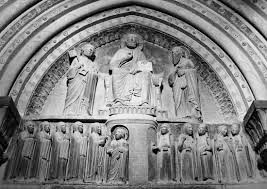 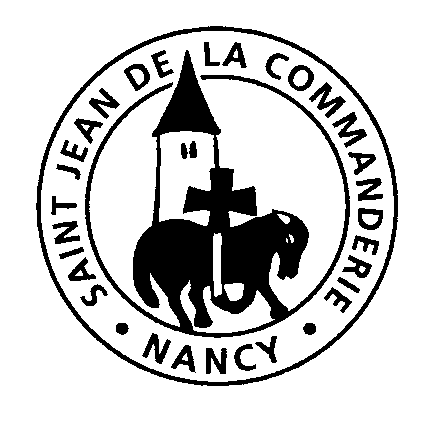 17 et 18 novembre 201833e dimanche ordinaire – BÉglise Saint-Léon IX***Journée Mondiale des PauvresAnt./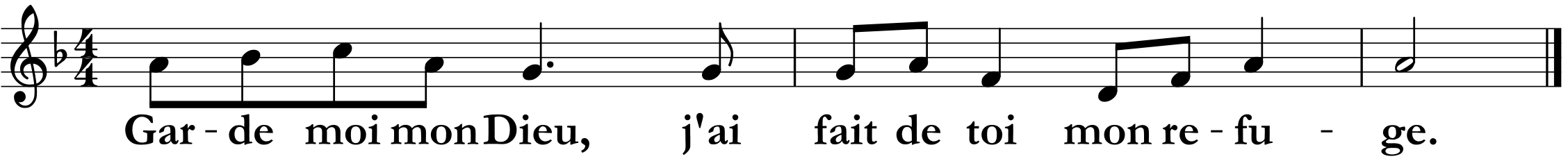 